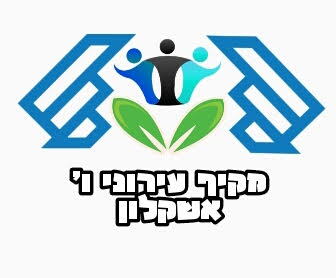 רשימת ספרי לימוד – כיתה ח' – תש"פאנא שימו לב !!!    חשוב מאד לעטוף את כל הספרים.מקצוע           שם הספר  מחיר שם המחבר/הוצאהספשורשים וכנפיים לכיתה ח'66.96 ₪ ד"ר יפה בנימיניהוצאת כנרת זמורה ביתןלשון והבעהחוטבים לשון לכיתות ח'43.60 ₪מט"חמדע וטכנולוגיהמדעי החומר לכיתה ח'מדעי החיים  לכיתה ח'59.30 ₪58.40 ₪  מט"חמט"חערביתאלערבייה א' (ההוצאה החדשה)מתמטיקהמתמטיקה לכיתה ח'חלק א,ב,מחשבון מדעייצחק שלו ואתי עוזרימתמטיקה למופ"תמתמטיקה לחט"ב השבחהאוניברסיטת בר אילןגיאוגרפיהמסע במרחבי כדרה"אמט"חאנגליתהודעה מסודרת בדבר הספרים באנגלית תימסר בתחילת השנהתנ"ךתנ"ך מלא ללא פירושים59.90 ₪ קורן מורשת ישראלשונים ומשנים את העולם ₪  55יוחאי עדןהיסטוריה קדמה ומהפכות 67.70מט"ח קציעה אביאלי טביבאן